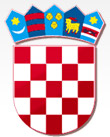     REPUBLIKA HRVATSKA   ZAGREBAČKA ŽUPANIJA              OPĆINA KRIŽOPĆINSKO IZBORNO POVJERENSTVOZA IZBORE ČLANOVA VIJEĆA MJESNIH ODBORAOPĆINE KRIŽ/OPĆINSKO IZBORNO POVJERENSTVO OPĆINE KRIŽ/KLASA: 012-02/24-01/03URBROJ: 238-16-24-24Križ, 07. svibnja 2024.Na temelju članaka 16. i 26. Odluke o provedbi izbora za članove vijeća mjesnih odbora na području Općine Križ („Glasnik Zagrebačke županije“ br. 9/14, 3/18, 5/23 i 10/24) Općinsko izborno povjerenstvo za izbore članova vijeća mjesnih odbora Općine Križ donosiRJEŠENJEo prihvaćanju i utvrđivanju pravovaljanosti predloženih kandidacijskih lista i zbirna lista za izbor članova VIJEĆA MJESNOG ODBORA BUNJANII.Prihvaća se i utvrđuje kao pravovaljana predložena kandidacijska lista i zbirna lista kandidacijskih lista za izbor članova Vijeća Mjesnog odbora Bunjani.II.III.IV.Ovo Rješenje objaviti će se sukladno članku 16. Odluke o provedbi izbora za članove vijeća mjesnih odbora na području Općine Križ.									             PREDSJEDNICA:									              Lidija RadoševićKANDIDACIJSKA LISTA ZA IZBOR ČLANOVA VIJEĆA MJESNOG ODBORA BUNJANI je:HRVATSKA DEMOKRATSKA ZAJEDNICA – HDZFOKUS                NOSITELJ LISTE: TOMISLAV JAREC, Hrvat, Bunjani, Moslavačka 85, rođ.05.02.1953., OIB 83616600729, M           1. TOMISLAV JAREC, Hrvat, Bunjani, Moslavačka 85, rođ.05.02.1953., OIB 83616600729, M2. MARIJANA ŠPELIĆ BRCKO, Hrvatica, Bunjani, Naftaplinska ulica 4, rođ. 29.05.1991., OIB 81212302349, Ž3. IVAN MODRIĆ, Hrvat, Bunjani, Staklena ulica 45, rođ. 21.06.1979., OIB 69134772399, M4. ZORAN OZIMEC, Hrvat, Bunjani, Zagorska ulica 5, rođ. 25.12.1974., OIB  52423383751, M5. JOSIP PERADENIĆ, Hrvat, Bunjani, Moslavačka ulica 50, rođ. 27.06.1952., OIB 77611094574, MZBIRNA LISTA KANDIDACIJSKIH LISTA ZA IZBOR ČLANOVA VIJEĆA MJESNOG ODBORA BUNJANI:1. HRVATSKA DEMOKRATSKA ZAJEDNICA – HDZ    FOKUS    NOSITELJ LISTE: TOMISLAV JAREC, Hrvat, Bunjani, Moslavačka 85, rođ.05.02.1953., OIB 83616600729, M